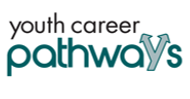 (replace with grantee name)- YOUTH CAREER PATHWAY PROGRAMAUTHORIZATION OF RELEASE OF INFORMATIONI, ______________________________________________________ (YCP Participant Name)hereby authorize (replace with grantee name) and/or their contracted representative to access information relevant to my status/progress (grades, progress reports, transcripts, certificates) in the Department of Commerce and Economic Opportunity (DCEO) sponsored employment training program.I authorize the training provider to release relevant data to (replace with grantee name) or their representative.I, __________________________________________________ hereby authorize (replace with grantee name)  and/or their contracted representative to solicit relevant information regarding my previous, current, and/or future employment status.  I agree to provide name of my employer, supervisor, address, phone number, job title, hourly wage and hours per week. I authorize my employer to release the above employment data to (replace with grantee name) or their contracted representative.______________________________________                   _____________________________          PARTICIPANT SIGNATURE                                                                  DATE______________________________________                     _____________________________        PARENT/GUARDIAN SIGNATURE                                                               DATE______________________________________                     NAME OF AGENCY